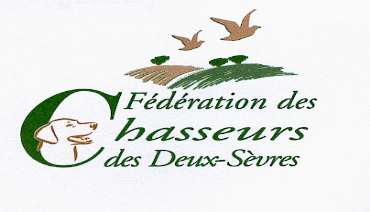 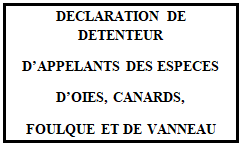 	 Nom :	Prénom :	Adresse :Date de naissance* :	Lieu de naissance* : Téléphone fixe* :	Portable* :	@* : Ne détient plus d’appelants : -----------------------------------------------------------------------Tableau des catégories* (cochez la case correspondante) :Information sur la détention :Mortalité anormale d’appelants :     oui       nonUtilisation des appelants en niveau de risque modéré ou élevé la saison précédente :    oui      nonInformation sur le lieu de détention 1 (principal) * :Détention au domicile* :    oui       nonLieu-dit/Nom : ______________________________________________________________________Hutte (le cas échéance) : ______________________________________________________________Code postal : ________________Ville : _________________________________________________*Champs obligatoire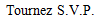 Information sur le lieu de détention 2 (installation de chasse)* :Lieu-dit/Nom : ______________________________________________________________________Hutte (le cas échéance) : ______________________________________________________________Code postal : ________________Ville : _________________________________________________Lieu(x) de chasse avec appelants* (lieu-dit, code postal et nom de la commune (hutte le cas échéant)) :- _______________________________________________-_______________________________________________-_______________________________________________Appelants détenus* (les hybrides seront notés par type dominant) :A___________________________________	le__________________________________Signature du détenteur* :CATEGORIE 1 (détient des appelants et pas plus de 15 oiseaux (volailles, …..) sans lien épidémiologique avec un établissement à finalité commerciale)CATEGORIE 2 (détient des appelants et plus de 15 oiseaux (volailles, …..) sans lien épidémiologique avec un établissement à finalité commerciale)CATEGORIE 3 (détient des appelants et a un lien épidémiologique avec un établissement à finalité commerciale)Nom de l’espèce*Nombre d’individus*Canard colvertCanard chipeauCanard piletCanard siffleurCanard souchetFuligule milouinFuligule morillonNette rousseOie cendréeOie rieuseOie des moissonsSarcelle d’étéSarcelle d’hiverFoulque macrouleEider à duvetFuligule mulouinanGarrot à œil d’orMacreuse bruneMacreuse noire Harelde de  miquelonNombre total d’appelants